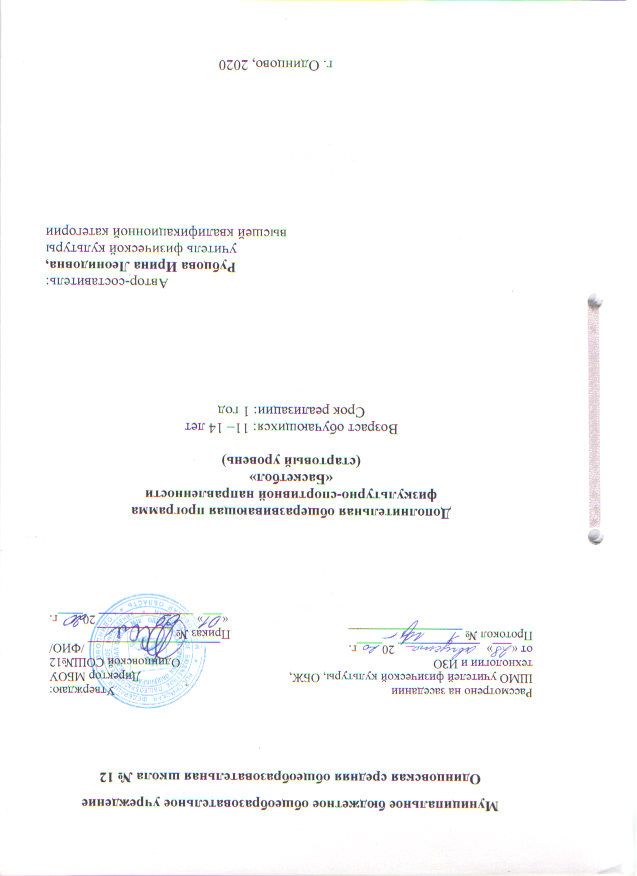 Пояснительная запискаДополнительная общеразвивающая модульная Программа «Баскетбол» имеет физкультурно - спортивную направленность, профиль — физкультурно-оздоровительный.  Разработана на основе требований: Федеральный Закон «Об образовании в Российской Федерации» от 29.12.2012 № 273-ФЗ.Концепция развития дополнительного образования детей (утверждена распоряжением Правительства РФ от 04.09.2014 № 1726-р).Порядок организации и осуществления образовательной деятельности по дополнительным общеобразовательным программам (утвержден приказом Министерства образования и науки РФ от 29.08.2013 № 1008).Санитарно-эпидемиологические требования к устройству, содержанию и организации режима работы образовательных организаций дополнительного образования детей (утверждено постановлением Главного государственного санитарного врача РФ от 04.07.2014 № 41).Общих требований к определению нормативных затрат на оказание государственных (муниципальных) услуг в сфере образования, науки и молодежной политики, применяемых при расчете объема субсидии на финансовое обеспечение выполнения государственного (муниципального) задания на оказание государственных (муниципальных) услуг (выполнения работ) государственным (муниципальным) учреждением (утверждены приказом Министерства образования и науки РФ от 22.092015 № 1040).Методические рекомендации по проектированию дополнительных общеразвивающих программ (включая разноуровневые программы) (Приложение к письму Департамента государственной политики в сфере воспитания детей и молодежи Министерства образования и науки РФ от 18.11.2015 № 09-3242).О внеурочной деятельности и реализации дополнительных общеобразовательных программ (Приложение к письму Департамента государственной политики в сфере воспитания детей и молодежи Министерства образования и науки РФ от 14.12.2015 № 09-3564).Примерные требования к программам дополнительного образования детей (Приложение к письму Департамента молодежной политики, воспитания и социальной поддержки детей Министерства образования и науки РФ от 11.12. 2006 №06-1844).Об учете результатов внеучебных достижений обучающихся (Приказ Министерства образования Московской области от 27.11.2009 № 2499).Об изучении правил дорожного движения в образовательных учреждениях Московской области (Инструктивное письмо Министерства образования Московской области от 26.08.2013 № 10825 – 13 в/07).Баскетбо́л (англ. basket «корзина» + ball «мяч») — спортивная командная игра с мячом, в которой мяч забрасывают руками в корзину (кольцо) соперника. В баскетбол играют две команды, каждая из которых состоит из пяти полевых игроков (замены не ограничены). Баскетбол сегодня – это Олимпийский вид спорта, в который играют во всем мире и популярность данной игры входит в мировую 10-ку лучших видов спорта. Баскетбол - один из способов физического развития детей и подростков. Они позволяют снять физическую усталость с мышц, достичь эмоционального переключения с одного вида деятельности на другой. Баскетбол - важный источник радостных эмоций. Эта спортивная игра стимулируют активную работу мысли, способствуют расширению кругозора, совершенствованию всех психических и физиологических процессов. Баскетбол формируют положительные нравственные качества у обучающихся. Доброта, взаимопомощь, поддержка, смелость, внимательность, взаимовыручка, «командный дух» высоко ценятся среди играющих. Данная программа включает задания на развитие психических процессов (мышления, внимания, восприятия, эмоционально – волевой сферы личности) развивают произвольную сферу (умение сосредоточиться, переключить внимание). НОВИЗНА данной программы состоит в том, что центр тяжести обучения смещен в сторону ценностных ориентаций оздоровления и повышения уровня физической подготовленности юношей и девушек. Для этого программа разделена на отдельные модули: «Основы знаний», «Техника игры», «Тактика игры», «Учебные и контрольные игры».АКТУАЛЬНОСТЬ ПРОГРАММЫ (направленность - физкультурно-спортивная).Баскетбол занимает одно из приоритетных мест в физическом воспитании школьников, благодаря своей воспитательной, оздоровительной и образовательной направленности среди других видов спортивной деятельности. Исследования, проведенные в последние годы, убедительно показали его большое значение, как оздоровительной функции, обеспечивающей эффективное развитие основных двигательных и координационных способностей, доступной формы реализации физической активности, индивидуально приемлемой для каждого человека. В связи с этим представляется важным и необходимым целенаправленное и интенсивное освоение баскетбола детьми и подростками, актуализированного в здоровом стиле их жизни, во всех регионах Российской Федерации. ПЕДАГОГИЧЕСКАЯ ЦЕЛЕСООБРАЗНОСТЬ программы объясняется успешным формированием физических навыков, развитием интеллекта подростка через спортивные игры. Целый ряд специальных заданий на наблюдение, сравнение, домысливание, моментальное принятие решения служат для достижения этого. Программа направлена на то, чтобы через спортивную игру и физическую культуру приобщить обучающихся к здоровому образу жизни.ОТЛИЧИТЕЛЬНАЯ ОСОБЕНОСТЬ программы в том, что она учитывает специфику дополнительного образования и охватывает значительно больше желающих заниматься этим видом спорта, предъявляя посильные требования в процессе обучения. С каждым годом учебные нагрузки в школах возрастают, а возможности активного отдыха ограничены. Очень важно, чтобы после уроков ребенок имел возможность снять физическое утомление и эмоциональное напряжение посредством занятий в спортивном зале спортивными играми. В условиях небольшого школьного зала во время игры в баскетбол достигается высокая двигательная активность большой группы детей, также есть возможность легко дозировать нагрузку с учетом возраста, пола и подготовленности определенной группы. АДРЕСАТ ПРОГРАММЫ. Возраст детей, участвующих в реализации данной программы, 11-14 лет, желающих заниматься спортивными играми, имеющими навыки спортивных игр на уровне общеобразовательной школьной программы, соответствующей возрасту, и входящими в 1-2 группы здоровья. ФОРМА ОБУЧЕНИЯ И РЕЖИМ ЗАНЯТИЙ. Программа кружка «Баскетбол» предполагает групповую форму обучения. Занятия проводятся 2 раза в неделю по 1 часу. Итого 72 часа в год. Срок реализации программы – 1 год.ЦЕЛЬ ПРОГРАММЫ:- укрепление здоровья, закаливание организма; - содействие дальнейшему гармоничному физическому развитию личности; - пропаганда здорового образа жизни. ОСНОВНЫЕ ЗАДАЧИ: Образовательные:1.Обучить теоретическим основам баскетбола. 2.Обучить основам техники перемещений и стоек, подачи мяча, приема и передачи мяча, ведению мяча, броскам в корзину. 3.Обучить индивидуальным и групповым тактическим действиям. 4.Сформировать систему навыков соревновательной деятельности по баскетболуРазвивающие: 1.Развитие физических способностей, укрепление здоровья, закаливание организма.2.Развитие и укрепление опорно-двигательного и суставно-связочного аппарата.3. Развитие специальных способностей (гибкости, быстроты, ловкости, выносливости. скоростно-силовых качеств) для успешного овладения навыками игры в баскетбол. Воспитательные:1.Привлечение детей и подростков к систематическим занятиям спортом (баскетболом). 2.Формирование здорового образа жизни. 3.Воспитание умения действовать в команде. 4.Формирование стойкого интереса к занятиям, трудолюбия. ПЛАНИРУЕМЫЕ РЕЗУЛЬТАТЫ: в процессе учебно-тренировочных занятий занимающиеся овладевают техникой и тактикой игры. На занятиях учащиеся приобретают базовые навыки судейства игры, получают знания о значении физической культуры для укрепления здоровья, о ее роли в воспитании, сведения о спортивной квалификации, о состоянии и развитии баскетбола в России, понятия о гигиене и санитарии, общие представления о физиологии человека и о влиянии физических упражнений на организм спортсмена. В ходе занятий учащиеся смогут:1. Развить природные данные для быстрого роста мастерства;2. Овладеть теоретическими и практическими основами игры в баскетбол,3. Участвовать в спартакиаде школы по баскетболу и формировании сборной команды школы для участия в Спартакиаде школьников по баскетболу;4. Выполнять нормы начальных спортивных разрядов;5. Приобрести необходимые волевые, психологические качества для стабильности и успешности выступления на ответственных соревнованиях;6. Решать проблемы занятости в свободное и каникулярное время, что отвлечет подростков от правонарушений и положительно повлияет на обстановку в городе.ЛИЧНОСТНЫЕ РЕЗУЛЬТАТЫПервый уровень: усвоение школьником социально значимых знаний. Это в первую очередь знание норм и традиций того общества, в котором он живёт. Знание об истории баскетбола и развития его в нашей стране.Второй уровень: развитие социально значимых отношений. Формировать положительное отношение к систематическим занятиям баскетболом. Учить взаимоотношению в команде. Развивать чувство патриотизма, любви к Родине и физическому труду. Учить ценить своё здоровье и неприязнь к вредным привычкам.Третий уровень: приобретение школьником опыта осуществления социально значимых действийПонимать роль волейбола в укреплении здоровья. Научить подростков самостоятельно составлять свой режим дня и график тренировок. Уметь самостоятельно подбирать упражнения для своего физического развития.                                         ПРЕДМЕТНЫЕ РЕЗУЛЬТАТЫИметь представление об истории развития баскетбола в России, о правилах личной гигиены, профилактики травматизма. Технически правильно выполнять двигательные действия в баскетболе. Играть в баскетбол по упрощенным правилам.МЕТАПРЕДМЕТНЫЕ РЕЗУЛЬТАТЫУчащиеся научатся:Следовать при выполнении задания инструкциям учителя. Понимать цель выполняемых действий. Различать спортивные игры.Учащиеся получат возможность научиться:Принимать решения, связанные с игровыми действиями; взаимодействовать друг с другом на площадке. Договариваться и приходить к общему решению, работая в паре.РЕЗУЛЬТАТЫ ТЕХНИЧЕСКОЙ ПОДГОТОВКИ:Занимающийся в кружке должен:Овладеть всеми известными современному баскетболу приемами игры и уметь осуществлять их в разных условиях.Уметь сочетать приемы друг с другом в любой последовательности вразнообразных условиях перемещения. Разнообразить действия, сочетая различные приемы.Овладеть комплексом приемов, которыми в игре приходится пользоваться чаще, а выполнять их с наибольшим эффектом; острая комбинационная игра требует максимального использования индивидуальных способностей и особенностей.Постоянно совершенствовать приемы, улучшая общую согласованность ихвыполнения.РЕЗУЛЬТАТЫ ТАКТИЧЕСКОЙ ПОДГОТОВКИ:           Для занимающегося в кружке должно быть характерно:Быстрота сложных реакций, внимательность, ориентировка, сообразительность,творческая инициатива.Индивидуальные действия и типовые взаимодействия с партнерами,основные системы командных действий в нападении и защите.Сформированность умений эффективно использовать средства игры иизученный тактический материал, учитывая собственные силы, возможности,внешние условия и особенности сопротивления противника.Способность по ходу матча переключаться с одних систем и вариантовкомандных действий на другие.ФОРМЫ АТТЕСТАЦИИ.  Форма итоговой аттестации программы –спортивные соревнования в конце года. Два раза в год (декабрь, май) в учебно-тренировочных группах проводятся контрольные испытания по общей, специальной физической и технической подготовке.Так же участие обучающихся в соревнованиях, турнирах в школьном спортивном клубе «Олимпиец», в Спартакиаде образовательных учреждений Одинцовского муниципального района в течение учебного года.КАДРОВОЕ ОБЕСПЕЧЕНИЕ ПРОГРАММЫ. Реализацию программы обеспечивает учитель физической культуры, обладающий не только профессиональными знаниями, но и компетенциями в организации и ведении дополнительной образовательной деятельности.II. УЧЕБНЫЙ ПЛАНПрограмма кружка «Баскетбол» рассчитана на 72 часа (2 раз в неделю). Продолжительность занятия по данной программе составляет 45 минут.Примерное распределение времени в отдельном занятии по технической, тактической и физической подготовке представлено в таблице № 2. Распределение времени осуществлено с учетом продолжительности секционного занятия. Учитель, исходя из целей, условий, возрастных и индивидуальных особенностей занимающихся, потребностей работы секции, может изменять продолжительность занятия и распределение времени.III. СОДЕРЖАНИЕ УЧЕБНОГО ПЛАНА    Программа помогает улучшить физические, физиологические и психические возможности подростка с помощью правильного планирования занятий, дополняющих уроки физической культуры. Программа предусматривает задания, упражнения, игры на формирование коммуникативных, двигательных навыков, развитие физических навыков. Это способствует появлению желания общению с другими людьми, занятиями спортом, интеллектуальными видами деятельности. Формированию умений работать в условиях поиска, развитию сообразительности, любознательности. В процессе игры подростки учатся выполнять определенный алгоритм заданий, игровых ситуаций, на этой основе формулировать выводы. Совместное с учителем выполнение алгоритма – это возможность научить обучающегося автоматически выполнять действия, подчиненные какому-то алгоритму.                                 Весь материал разделяется на модули:                                        Модуль №1. «Основы знаний»Теоретическая подготовка.1. Развитие баскетбола в России и за рубежом.
2. Общая характеристика сторон подготовки спортсмена.
3. Физическая подготовка баскетболиста. 
4. Техническая подготовка баскетболиста. 
5. Тактическая подготовка баскетболиста. 
6. Психологическая подготовка баскетболиста.
7. Соревновательная деятельность баскетболиста. 
8. Организация и проведение соревнований по баскетболу. 
9. Правила судейства соревнований по баскетболу. 
10. Места занятий, оборудование и инвентарь для занятий баскетболом.Физическая подготовка.1. Общая физическая подготовка.1.1. Общеразвивающие упражнения: элементарные, с весом собственного тела, с партнером, с предметами (набивными мячами, фитболами, гимнастическими палками, обручами, с мячами различного диаметра, скакалками), на снарядах (опорный прыжок, стенка, скамейка,).
1.2. Подвижные игры. 
1.3. Эстафеты.
1.4. Полосы препятствий.
1.5. Акробатические упражнения (кувырки, стойки, перевороты, перекаты).2. Специальная физическая подготовка.2.1. Упражнения для развития быстроты движений баскетболиста.
2.2. Упражнения для развития специальной выносливости баскетболиста.
2.3. Упражнения для развития скоростно-силовых качеств баскетболиста.
2.4. Упражнения для развития ловкости баскетболиста.Модуль №2. «Техника игры»1. Техническая подготовка.1.1. Прыжок вверх-вперед толчком одной и приземлением на одну ногу.
1.2. Передвижение приставными шагами правым (левым) боком:с разной скоростью;в одном и в разных направлениях.1.3. Передвижение правым – левым боком.
1.4. Передвижение в стойке баскетболиста.
1.5. Остановка прыжком после ускорения.
1.6. Остановка в один шаг после ускорения.
1.7. Остановка в два шага после ускорения.
1.8. Повороты на месте.
1.9. Повороты в движении.
1.10. Имитация защитных действий против игрока нападения.
1.11. Имитация действий атаки против игрока защиты.2. Ловля и передача мяча.2.1. Двумя руками от груди, стоя на месте.
2.2. Двумя руками от груди с шагом вперед.
2.3. Двумя руками от груди в движении.
2.4. Передача одной рукой от плеча.
2.5. Передача одной рукой с шагом вперед.
2.6. То же после ведения мяча.
2.7. Передача одной рукой с отскоком от пола.
2.8. Передача двумя руками с отскоком от пола.
2.9. Передача одной рукой снизу от пола.
2.10. То же в движении.
2.11. Ловля мяча после полуотскока.
2.12. Ловля высоко летящего мяча.
2.13. Ловля катящегося мяча, стоя на месте.
2.14. Ловля катящегося мяча в движении.3. Ведение мяча.3.1. На месте.
3.2. В движении шагом.
3.3. В движении бегом. 
3.4. То же с изменением направления и скорости.
3.5. То же с изменением высоты отскока.
3.6. Правой и левой рукой поочередно на месте.
3.7. Правой и левой рукой поочередно в движении.
3.8. Перевод мяча с правой руки на левую и обратно, стоя на месте.4. Броски мяча.4.1. Одной рукой в баскетбольный щит с места.
4.2. Двумя руками от груди в баскетбольный щит с места.
4.3. Двумя руками от груди в баскетбольный щит после ведения и остановки.
4.4. Двумя руками от груди в баскетбольную корзину с места.
4.5. Двумя руками от груди в баскетбольную корзину после ведения.
4.6. Одной рукой в баскетбольную корзину с места.
4.7. Одной рукой в баскетбольную корзину после ведения.
4.8. Одной рукой в баскетбольную корзину после двух шагов.
4.9. В прыжке одной рукой с места.
4.10. Штрафной.
4.11. Двумя руками снизу в движении.
4.12. Одной рукой в прыжке после ловли мяча в движении.
4.13. В прыжке со средней дистанции.
4.14. В прыжке с дальней дистанции.
4.15. Вырывание мяча.
4.16. Выбивание мяча.Модуль №3. «Тактика игры»1. Защитные действия при опеке игрока без мяча.
2. Защитные действия при опеке игрока с мячом.
3. Перехват мяча.
4. Борьба за мяч после отскока от щита.
5. Быстрый прорыв.
6. Командные действия в защите.
7. Командные действия в нападении.
8. Игра в баскетбол с заданными тактическими действиями.                                              Модуль №4. «Учебные и контрольные игры»1. Игра в баскетбол 3х3.2. Игра в баскетбол 4х4.3. Игра в баскетбол 5х5.                                       СПИСОК ЛИТЕРАТУРЫ1. Андреев В.И. Факторы определяющие эффективность техники дистанционного броска в баскетболе. Автореф. дис  канд. пед. наук. -Омск, 2003- 21 с. 2. Анискина С.Н. Методика обучения техники игры в баскетбол. - М.,2009 3. Айропетянц Л.Р., Гадик М.А. Спортивные игры Ташкент: 2 Ибн. Син.2000.-90с. 4. Ашмарин Б.А. Теория и методика педагогических исследований в физическом воспитании. - М.: Физкультура и спорт,2008. 5. Бабушкин В.3. Подготовка юных баскетболистов. - Киев, 20056. Баскетбол. Броски по кольцу: Мастера советуют.//Физкультура в школе - 2009. - с.15-17. 7. Баскетбол: Учебник для вузов физической культуры // Под. ред. Ю.М. Портнова. ¬М.: Физкультура и Спорт, 2007.-480с. 8. Баскетбол. Поурочная программа для детско-юношеских спортивных школ и специализированных детско-юношеских школ олимпийского резерва/ / М.: Физкультура и спорт. Под общей ред. И.А. Водянниковой, В.Б. Гантова, В.Н. Левинова. - М.: 2004.¬154с.          Оборудование и инвентарь: 1. Баскетбольные щиты с корзинами- 6 шт. 2. Гимнастическая стенка -6 пролетов 3. Гимнастические скамейки -4 шт. 4. Гимнастические маты - 12 шт. 5. Скакалки - 30 шт. 6. Мячи набивные (1 кг) - 15 шт. 7. Мячи баскетбольные - 15 шт.8.Фитболы – 5 шт.9. «Козел» для выполнения опорного прыжка.УТВЕРЖДАЮ:Директор МБОУОдинцовской СОШ №12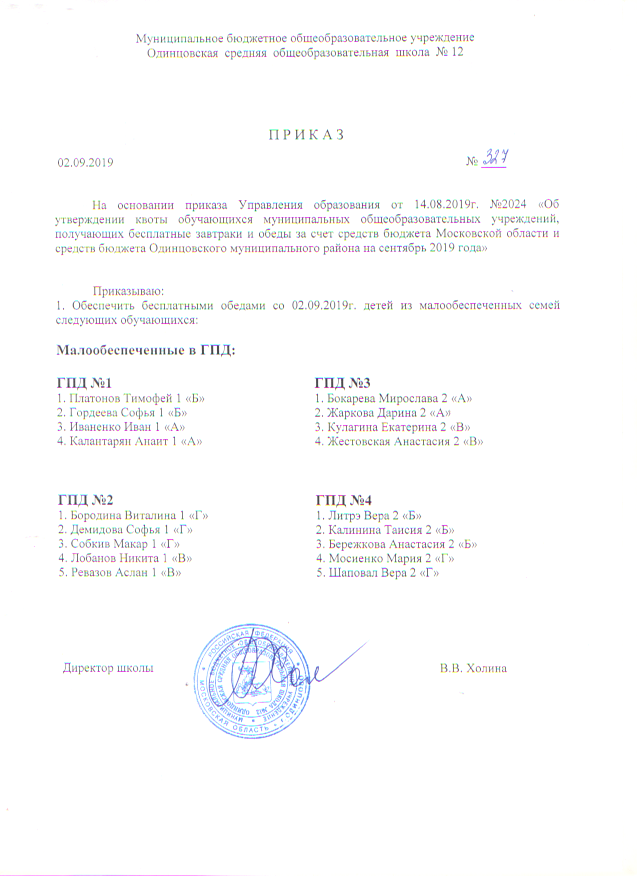 ______________В.В. ХолинаКАЛЕНДАРНЫЙ УЧЕБНЫЙ ГРАФИКДОПОЛНИТЕЛЬНАЯ ОБЩЕРАЗВИВАЮЩАЯ ПРОГРАММА «БАСКЕТБОЛ»(стартовый уровень)год обучения: 1группа: 1 № п/пНазвание модуляВсего часовВсего часовВсего часовФормы аттестации/ контроля№ п/пНазвание модуляВсегоТеорияПрактикаФормы аттестации/ контроля1Основы знаний945Текущий2Техника игры28            226Текущий3Тактика игры18810Текущий4Учебные и контрольные игры1717СоревнованияВсего:721458№Виды подготовкиВремя (мин.)1Техническая подготовка301.1Имитационные упражнения без мяча31.2Ловля и передача баскетбольного мяча71.3Ведения мяча81.4Броски баскетбольного мяча по кольцу122Тактическая подготовка152.1. Действия игрока в защите72.2. Действия игрока в нападении83Физическая подготовка253.1. Общая153.2. Специальная104Игра в баскетбол20№п/пМесяц Число Время проведения занятияФорма занятияКол-во часовТема занятияМесто проведенияФорма контроляМодуль №1. «Основы знаний»Модуль №1. «Основы знаний»Модуль №1. «Основы знаний»Модуль №1. «Основы знаний»Модуль №1. «Основы знаний»Модуль №1. «Основы знаний»Модуль №1. «Основы знаний»Модуль №1. «Основы знаний»Модуль №1. «Основы знаний»1сентябрь218.00-18.45групповая1ОТ. Краткий обзор развития баскетбола.Передвижения, стойка, повороты, остановки.спортивный залтекущий2сентябрь718.00-18.45групповая1Передвижения, стойка, повороты, остановки. Краткий обзор развития баскетболаспортивный залтекущий3сентябрь918.00-18.45групповая1Передвижения, стойка, повороты, остановки.спортивный залтекущий4сентябрь1418.00-18.45групповая1Передвижения, стойка, повороты, остановки.спортивный залтекущий5сентябрь1618.00-18.45групповая1Ловля, передача мяча. Эстафеты с мячом.спортивный залтекущий6сентябрь2118.00-18.45групповая1Ловля, передача мяча. Эстафеты с мячом.спортивный залтекущий7сентябрь2318.00-18.45групповая1Ловля, передача мяча.Ведение мяча. Эстафеты без мяча.спортивный залтекущий8сентябрь2818.00-18.45групповая1Ловля, передача мяча.Ведение мяча. Эстафеты без мяча.спортивный залтекущий9октябрь518.00-18.45групповая1Ведение мяча. Прыжок: толчком двух ног, толчком одной ноги.спортивный залтекущийМодуль №2. «Техника игры»Модуль №2. «Техника игры»Модуль №2. «Техника игры»Модуль №2. «Техника игры»Модуль №2. «Техника игры»Модуль №2. «Техника игры»Модуль №2. «Техника игры»Модуль №2. «Техника игры»Модуль №2. «Техника игры»10октябрь718.00-18.45групповая1Остановка: шагом, прыжком, двумя шагами.спортивный залтекущий11октябрь1218.00-18.45групповая1Остановка: шагом, прыжком, двумя шагами.спортивный залтекущий12октябрь1418.00-18.45групповая1Ведение мяча Броски мяча с места, в движении.спортивный залтекущий13октябрь1918.00-18.45групповая1Ведение мяча Броски мяча с места, в движении.спортивный залтекущий14октябрь2118.00-18.45групповая1Обводка соперника с изменением высоты отскока мяча.спортивный залтекущий15октябрь2618.00-18.45групповая1Обводка соперника с изменением высоты отскока мяча.спортивный залтекущий16октябрь2818.00-18.45групповая1Броски в корзину: с места ближние, с двух шагов в движении.спортивный залтекущий17ноябрь218.00-18.45групповая1Броски в корзину: с места ближние, с двух шагов в движении. спортивный залтекущий18ноябрь418.00-18.45групповая1Штрафной бросок. Броски мяча с места, в движенииспортивный залтекущий19ноябрь918.00-18.45групповая1Штрафной бросок. Броски мяча с места, в движении. спортивный залтекущий20ноябрь1118.00-18.45групповая1Штрафной бросок. Броски мяча с места и в движении.Ведение мяча.спортивный залтекущий21ноябрь1618.00-18.45групповая1Штрафной бросок. Броски мяча с места и в движении.Ведение мяча.спортивный залтекущий22ноябрь1818.00-18.45групповая1Стойка, передвижение защитника. Вырывание мяча.спортивный залтекущий23ноябрь2318.00-18.45групповая1Стойка, передвижение защитника. Вырывание мяча.спортивный залтекущий24ноябрь2518.00-18.45групповая1Учебно-тренировочная играспортивный залтекущий25декабрь218.00-18.45групповая1Учебно-тренировочная играспортивный залтекущий26декабрь718.00-18.45групповая1Выбивание мяча при ведении. Эстафеты с ведением и передачей мяча.спортивный залтекущий27декабрь918.00-18.45групповая1Выбивание мяча при ведении. Выбивание мяча при броске. спортивный залтекущий28декабрь1418.00-18.45групповая1Выбивание мяча при ведении. Выбивание мяча при броске. спортивный залтекущий29декабрь1618.00-18.45групповая1Эстафеты с бросками мяча.спортивный залтекущий30декабрь2118.00-18.45групповая1Эстафеты с бросками мяча.спортивный залтекущий31декабрь2318.00-18.45групповая1Накрывание мяча при броске с места.Эстафеты с бросками мяча.спортивный залтекущий32декабрь2818.00-18.45групповая1Накрывание мяча при броске с места.Эстафеты с бросками мяча.спортивный залтекущий33январь418.00-18.45групповая1Стойка. Передвижение защитника. Вырывание мяча. спортивный залтекущий34январь618.00-18.45групповая1Овладение мячом, отскочившим от кольца. Эстафеты с ведением, передачей, броском мяча.спортивный залтекущий35январь1118.00-18.45групповая1Овладение мячом, отскочившим от кольца. Эстафеты с ведением, передачей, броском мяча.спортивный залтекущий36январь1318.00-18.45групповая1Овладение мячом, отскочившим от кольца. Эстафеты с ведением, передачей, броском мяча.спортивный залтекущий37январь1818.00-18.45групповая1Эстафеты с бросками мяча.спортивный залтекущийМодуль №3. «Тактика игры»Модуль №3. «Тактика игры»Модуль №3. «Тактика игры»Модуль №3. «Тактика игры»Модуль №3. «Тактика игры»Модуль №3. «Тактика игры»Модуль №3. «Тактика игры»Модуль №3. «Тактика игры»Модуль №3. «Тактика игры»38январь2018.00-18.45групповая1Учебно-тренировочные игры.спортивный залтекущий39январь2518.00-18.45групповая1Учебно-тренировочные игры.спортивный залтекущий40январь2718.00-18.45групповая1Правильный выбор места и своевременное применение передачи, ведения, броска. спортивный залтекущий41февраль118.00-18.45групповая1Правильный выбор места и своевременное применение передачи, ведения, броска.спортивный залтекущий42февраль318.00-18.45групповая1Взаимодействие двух нападающих против одного защитника. спортивный залтекущий43февраль818.00-18.45групповая1Взаимодействие двух нападающих против одного защитника.спортивный залтекущий44февраль1018.00-18.45групповая1Нападение с целью выбора свободного места(командные действия).спортивный залтекущий45февраль1518.00-18.45групповая1Нападение с целью выбора свободного места(командные действия).спортивный залтекущий46февраль1718.00-18.45групповая1Нападение с цель выбора свободного места.спортивный залтекущий47февраль2218.00-18.45групповая1Нападение с цель выбора свободного места.спортивный залтекущий48февраль2418.00-18.45групповая1Финт на бросок с последующим ведением, передачей, броском.спортивный залтекущий49март118.00-18.45групповая1Финт на бросок с последующим ведением, передачей, броском.спортивный залтекущий50март318.00-18.45групповая1Взаимодействие трех нападающих (треугольник). спортивный залтекущий51март818.00-18.45групповая1Взаимодействие трех нападающих (треугольник). спортивный залтекущий52март1018.00-18.45групповая1Взаимодействие нападающих при численномравенстве защитников.спортивный залтекущий53март1518.00-18.45групповая1Взаимодействие нападающих при численномравенстве защитников.спортивный залтекущий54март1718.00-18.45групповая1Взаимодействие нападающих при численномравенстве защитников.спортивный залтекущий55март2218.00-18.45групповая1Нападение быстрым прорывом, расстановка при штрафном броске.спортивный залтекущий56март2418.00-18.45групповая1Нападение быстрым прорывом, расстановка при штрафном броске.спортивный залтекущийМодуль №4. «Учебные и контрольные игры»Модуль №4. «Учебные и контрольные игры»Модуль №4. «Учебные и контрольные игры»Модуль №4. «Учебные и контрольные игры»Модуль №4. «Учебные и контрольные игры»Модуль №4. «Учебные и контрольные игры»Модуль №4. «Учебные и контрольные игры»Модуль №4. «Учебные и контрольные игры»Модуль №4. «Учебные и контрольные игры»57апрель518.00-18.45групповая1Учебная игра.Нападение быстрым прорывом, расстановка при штрафном броске.спортивный залтекущий58апрель718.00-18.45групповая1Учебная игра.Выбор места для овладения мячом при передачах и ведении мяча.спортивный залтекущий59апрель1218.00-18.45групповая1Учебная игра.Противодействия игроку, ловящему, ведущему, бросающему мяч.спортивный залтекущий60апрель1418.00-18.45групповая1Учебная игра.Противодействия игроку, ловящему, ведущему, бросающему мяч.спортивный залтекущий61апрель1918.00-18.45групповая1Учебная игра.Личная защита. Прессинг.спортивный залтекущий62апрель2118.00-18.45групповая1Учебная игра.Личная защита. Прессинг.спортивный залтекущий63апрель2618.00-18.45групповая1Учебная игра.Личная защита. Прессинг.спортивный залтекущий64апрель2818.00-18.45групповая1Учебная игра.Личная защита. Прессинг.спортивный залтекущий65май318.00-18.45групповая1Учебная игра.Личная защита. Прессинг.спортивный залтекущий66май518.00-18.45групповая1Учебная игра.Личная защита. Прессинг.спортивный залтекущий67май1018.00-18.45групповая1Учебная игра.Личная защита. Прессинг.спортивный залтекущий68май1218.00-18.45групповая1Учебная игра.Личная защита. Прессинг.спортивный залтекущий69май1718.00-18.45групповая1Учебная игра.Личная защита. Прессинг.спортивный залтекущий70май1918.00-18.45групповая1Учебная игра.Личная защита. Прессинг.спортивный залтекущий71май2418.00-18.45групповая1Мини-турнир.спортивный залтекущий72май2618.00-18.45групповая1Мини-турнир.спортивный залтекущийВСЕГО72 часаВСЕГО72 часаВСЕГО72 часаВСЕГО72 часаВСЕГО72 часаВСЕГО72 часаВСЕГО72 часаВСЕГО72 часаВСЕГО72 часа